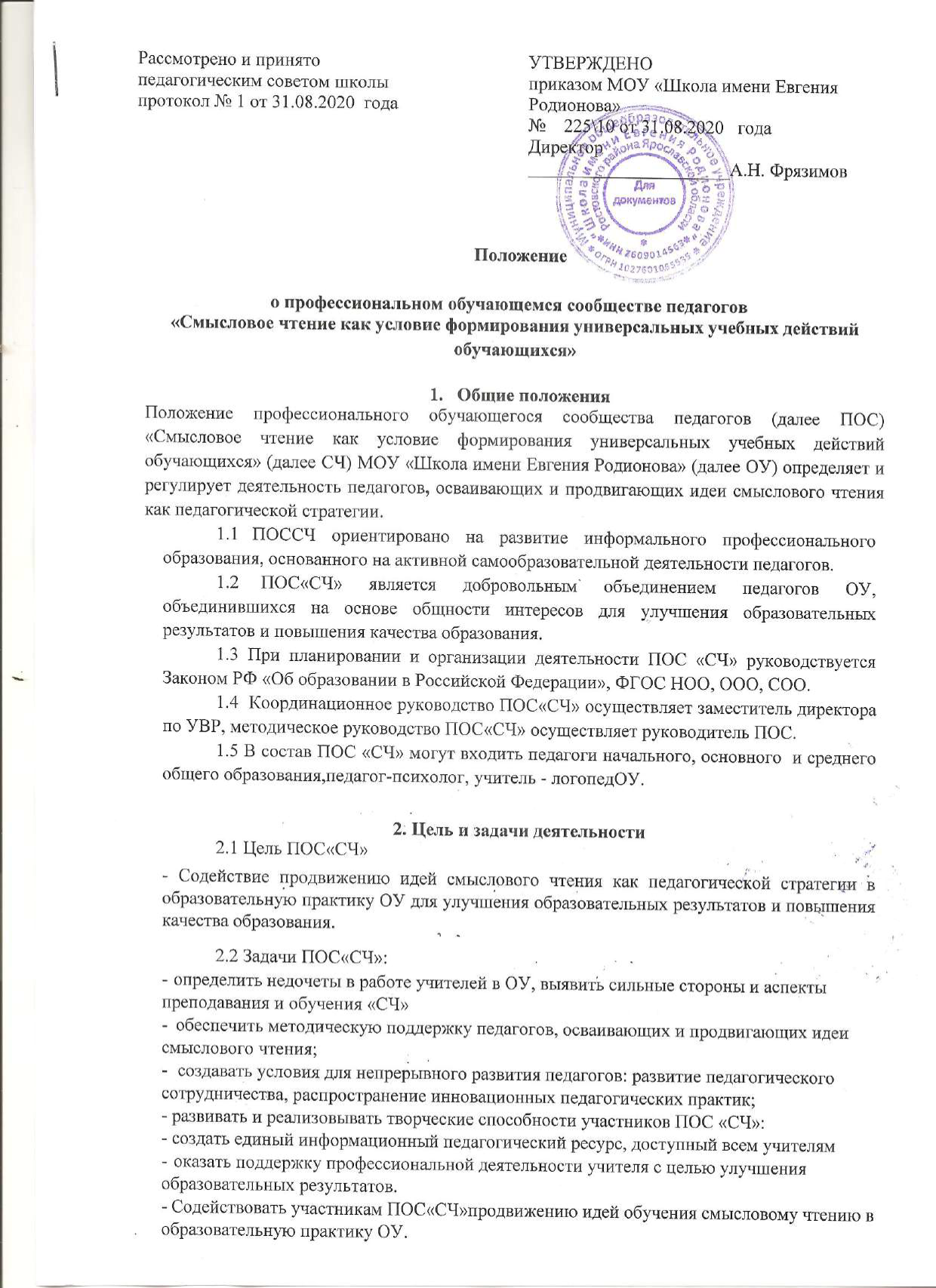 3. Направления и формы работыНаправления деятельности ПОС «СЧ»:взаимообучение и взаимообмен практикой применения технологий смыслового чтения;-методическое сопровождение деятельности ПОС по проблемам смыслового чтения руководителем ПОС, замдиректора по УВР.поддержка инновационной деятельности по смысловому чтению.Формы взаимодействия членов сообщества: семинары, вебинары, заседания, мастер-классы, круглые   столы, деловые игры и т.д.4. Организация деятельности4.1 Встреча членов ПОС «СЧ» проводится 1 раз в четверть.Координация деятельности ПОС «СЧ» осуществляется через годовой план работы.Мероприятия ПОС «СЧ» осуществляется в соответствии с годовым планом работы ПОС «СЧ».5. Права и обязанности членов ПОС «СЧ»Наставник (координатор) проекта: ·	разработка концепции проекта ·	организация обсуждения проекта  ·	представление проекта на заседании при директоре школы·	формирование состава проектной группы ·	разработка плана реализации проекта и представление его на согласование группы ·	информационная и координационная поддержка деятельности проектной группы ·	организация работы членов ПОС·	организационно-методическая и консультационная помощь членам ПОС·	обобщение итогов работы по реализации проекта и представление анализа на педагогическом совете школы·	сбор и подготовка материалов для публикации по результатам работы проекта ПОС ·	участие в информировании педагогического сообщества о ходе реализации проекта на муниципальном уровне ·	анализ планов работы ПОС·	участие в подготовке и проведении круглого стола по итогам реализации проекта Руководитель ПОС:·	участие в разработке концепции и плана реализации проекта ·	руководство составлением плана работы ПОС и обеспечение его выполнения ·	организационно-методическая и консультационная помощь членам ПОС координация деятельности ПОС в выборе формы участия в проекте и по иным вопросам, связанным с работой в проекте·	участие во встречах членов ПОС в рамках проекта ·	участие в информировании педагогического сообщества о ходе реализации проекта на школьном уровне ·	анализ планов работы ПОС·	участие в подготовке и проведении круглого стола по итогам реализации проекта Член ПОС: ·	участие в определении содержательного минимума по теме «Смысловое чтение как условие формирования универсальных учебных действий обучающихся»·	участие в разработке заданий для мониторинговых мероприятий ·	разработка и участие в проведении образовательного интенсива по смысловому чтению (всеобуч) ·	выбор формы участия в реализации проекта·	активное участие в работе по выбранному направлению·	консультативная помощь участникам проекта по теме «Смысловое чтение»·	участие в проведении мероприятий по плану проекта ПОС ·	участие в проведении ППК по теме проекта ·	участие в подведении итогов работы и подготовке материалов к распространению  6. Ответственность членов ПОС «СЧ»Члены ПОС «СЧ» несут ответственность за качество проведения каждого запланированного мероприятия.Члены	ПОС	«СЧ»	несут	ответственность	за	качество	разработанных	и размещаемых публикаций, и реализуемых практик.7. Взаимоотношения и связиКоординатор ПОС «СЧ» вступает во взаимоотношения с муниципальной методической службой, общеобразовательными организациями и другими структурами, способствующими реализации задач деятельности ПОС «СЧ» на основе принципов профессионального сотрудничества.